S M T W T F S30 31	1	2	3	4	56	7	8	9 10 11 1213 14 15 16 17 18 1920 21 22 23 24 25 2627 28 29 30	1	2	34	5	6	7	8	9 10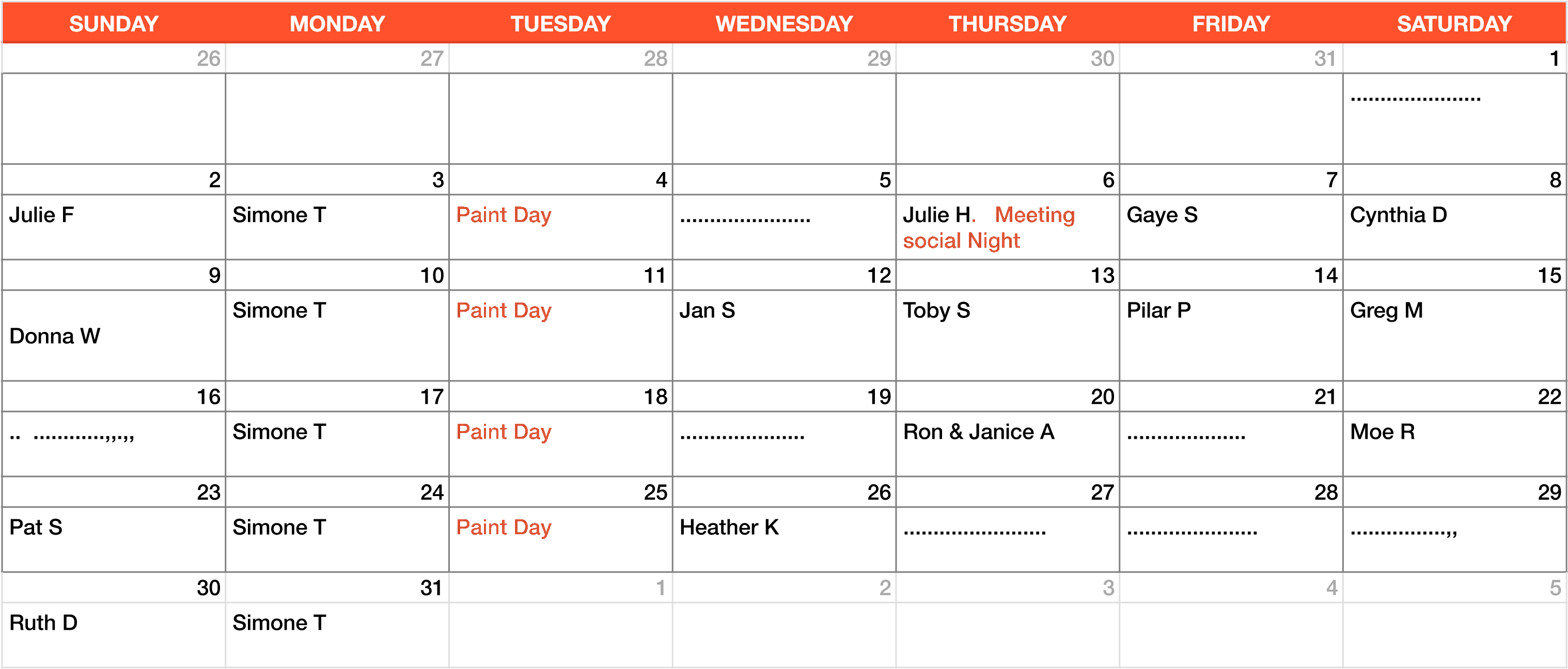 